TRANSMISSION OF THE FLAME SERVICE  TEMPLE OF ILLUMINATION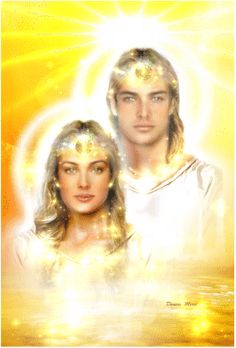 GOD AND GODDESS MERU10:00	WELCOME10:01	ACOLYTE SERVICE:  LIGHTING THE CANDLES“All hail to Thee, Thou Mighty All-Pervading Light of the Universe, the Supreme Source of all Life, I AM!  We kneel within our Hearts in recognition of the GREAT Light of the Cosmos, as we draw forth these Flames representing the Three-Fold Activity of Life as exemplified by the Holy Trinity:  the Father (lighting blue candle), the Son (lighting yellow candle), and the Holy Spirit (lighting the ruby pink candle).”  (After candles are lit, continue.)“Beloved Cosmic I AM Presence come now and assert Thy Rightful Authority in the four lower vehicles of ALL Thy children, and show us how to reverently and humbly express the perfectly balanced activity of Love, Wisdom, and Power which Thou art.“Oh Light Supreme!  We acknowledge Thee in all Life, and we give Gratitude to the Glorious Cosmic and Ascended Beings, as we invoke Them and the Great Angelic Host to amplify the energy which we release in this class, and may that Light expand, expand, and expand as it travels throughout the Universe, ever widening the Borders of Thy Kingdom, in fulfillment of Thy Will, I AM!”10:03	Invocation to Join the Groups’ Forcefields: Beloved I AM Presence, Beloved Helios and Vesta, Cosmic Beings, Ascended Masters, and Angelic Host:  We are grateful for this opportunity to serve the Light, and ask that The Forcefields of the Beloved Great Central Sun, Beloved Helios and Vesta and the Forcefield of ALL groups participating in the Transmission Flame Service around the world be combined, so this EXPANDS and covers the entire planet and our Solar System!10:05	INVOCATION:	I call directly on Archangel Michael, K 17, Mighty Astrea, The Maha Chohan, Saint Germain, Archangel Zadkiel, Elohim Arcturus and Holy Amethyst, and the Great Divine Director to place a Shield of Invincible Protection around all classes participating in this Service and to Transmute and Purify all energies of a discordant nature.  I also call on These Beloved Ascended Beings to see that these Transmission of the Flame Services, will be held in the future in the Spirit and according to the Purpose originally envisioned by the Beloved Maha Chohan in 1952.10:07	 CHARACTERISTICS OF RETREATName of Retreat:  TEMPLE OF ILLUMINATION.Location:  Mt. Meru,  in the Andes Mountains, near Lake Titicaca, Peru, South AmericaHierarchs:  Beloved God and Goddess Meru, who are guardians of the Feminine Ray to the Earth.  God Meru is also Manu of the Sixth Root Race.  Primary Function: To have sincere chelas gain in spiritual development and to assist the Sixth Root and Seventh Root Race in establishing a highly-developed civilization in South America. The Brothers of the Golden Robe, stationed in Kashmir, India, are assisting in this task.Color of the Flame: Illumination Flame is yellow-gold, with a pink radiance and white 	         center.God-quality of the Flames: God Illumination.Keynotes:  Temple Of Illumination – Mussorgsky Promenade! Limoges! Catacombs /Kiev GatePurpose of TFS:  Students, by performing the Rhythmic Breath, are magnetizing and radiating the specific God-Quality of the open Retreat into the lower vibrations in which mankind abides.  The students are acting as a stepped-down transformer, and the particular God-Quality of the retreat is absorbed by the four lower bodies of all mankind.  The TFS is the most effective way to increase the Light-quota of the Earth10:10	WORLD-WIDE PATH OF FLAME:  (see map).  Group director describes the world-wide path of the Truth Flame, starting at Lake Titicaca – Andes Mountains South America, and proceeding in a West to East direction.10:13	VIOLET FLAME VISUALIZATION:  (Use music selection “The Blue Danube.”)Group director, while music is playing, gives the following guided visualization.Visualize a Violet Ray coming towards you from the realms above.See the Violet Ray becoming a Violet Flame, 3 ft below you.See the Violet Flame going upwards, surrounding your entire physical body. See the Violet Flame expand and cover this sanctuary.See the Violet Flame expand and cover the town (city) you live in, your state, and your country. See the Violet Flame expand and cover your continent, and finallySee the Violet Flame expand and surround the entire planet, and hold it there.10:20	  SONG: “Faith of our Fathers” and  MUSIC of RETREAT	FAITH OF OUR FATHERS (Keynote of Illumination Retreat)Faith of our Fathers, living still, In spite of dungeon, fire, and sword;
Oh, how our Hearts beat high with Joy, Whene’er we hear that glorious Word! Chorus: Faith of our Fathers, Holy Faith! We will be True to Thee till FreeFaith of our Fathers, we will strive, To win all nations unto Thee;
And through the Truth that comes from I AM, We all shall then be truly Free.		3     Faith of our Fathers, we will Love Both friend and foe in all our life;
       		And preach Thee, too, as Love knows how, By kindly words and virtuous Life10:25  DESCRIPTION OF THE TEMPLE OF ILLUMINATIONThe God and Goddess Meru are magnificent Beings and  wear golden robes of a substance like very fine silk. Embroidered around the cuffs and the hem of Their long garments are pink roses which are symbolic, you know, of the Messengers of Meru, namely, Lady Nada.. On the left breast, just over the heart, is the beautiful pink rose, also symbolic of Meru's Retreat. The Lady Goddess Meru has golden hair and wears it flowing down almost to Her knees bound by a plain gold band upon Her forehead from which there rises a large golden flame which takes the form of a jewel of light. The God Meru wears the exact same garment, only His hair falls only to His shoulders and it turns slightly under at the shoulder and He wears the complement of the band that His Goddess wears with a pink jeweled Flame in the center.There is a gigantic and beautiful city, hermetically sealed, beneath the purifying waters of Lake Titicaca, the Island of the Sun. It is a tremendous circular forcefield of the Cosmic Flames of the Twelve Aspects of the Deity. It has been moved here from more ancient sites on this Planet Earth. It spins very slowly, and as it turns each of the Seven Rays of the Sacred City under Titicaca continually is blest with the wisdom of another of Twelve Aspects of the Deity. Here this principal Focus of Wisdom in and around the Lake is guarded over by Mount Meru In the future, the activity of the Feminine Ray will be emphasized, and slowly, the activity of the Masculine Ray will transmit its power to this focus. This will result in the attraction of the spiritually-inclined students toward Western incarnation and the gradual infusion of the spiritual interest and nature of the East, into the Western consciousness and culture. Ascended Master Lady Nada serves as a messenger of this retreat.Entering the Temple, one is pleasurably surprised at the gentle beauty of the waiting room. The magnificent hand-woven tapestries, displaying various legends of past glories in previous Golden Ages hang upon the walls. Soft cushions in beautiful colors provide pleasurably resting places for the waiting guests. Sweet music of another Age wafts through the room together with the perfume of the rose, the hibiscus and the lily. One feels that to have come this far into the Presence of Peace is the ULTIMATE.We pass through the long and luminous corridor.  At the end of the passageway, we come to the great Chamber where the actual directed Ray is focused.  The utter simplicity; the absolute peace; the sense of concentrated power are almost overwhelming. The Flame blazes up as a great Golden Sun of Illumination.. The Flame has no chalice, no adornment, not even an altar.  It seems to ascend right out of the heart of the mountain and disappears through the roof of the cave, in a pillar of blazing light.  The very base of that mighty Flame blesses the Earth, down into the Heart of Pelleur's Kingdom.  From that Illumination Flame comes forth magnificent sparks which are similar to the sky-rockets seen, perhaps on the Fourth of July, or upon other celebrations throughout the planet Earth, or similar to the comets which speed through the skies at night. Those sparks fly into the atmosphere constantly, particularly during this thirty-day period.  The Silent Watchers of every nation, of every continent, every oceanic body, every city, town and hamlet (watching the peoples that live therein) magnetize a portion of the Illumination Flame. Then, they direct It into what you call "the outer consciousness" of those who are worthy to receive more than ordinary instruction on any one of the seven lines of instruction.Beloved ones, the sponsors from our retreat, clothed as they are with the pink rose upon the breast of their vestments, will return with you to your physical bodies. You can invoke them at any time during this thirty-day period. You can project your consciousness before entering sleep at night and they will assist you to be sure you arrive safely in this temple of illumination; they will stay with you there and give safe convoy home. Their power of illumination will be a light to assist you, even as beloved Mary was a light to assist the Ascended Master Jesus, even as every Divine Being now ascended had the light of some being while he was unascended to help him or her to fulfill his course in victory.With the move to Shamballa of the Main Ascension Temple, the Brotherhood revealed this Focus of Transfiguration to allow students and chelas of the Light to assist the Hierarchy in raising the vibration of the two major continents in the Southern Hemisphere (South America and Africa) where great Light has been known in the past and where great Light shall again flourish in the wake of the feminine Ray of Wisdom becoming predominant in the Southern Hemisphere. As the Lord Manu of the Seventh Root Race is now pleading with the children of Earth to assist in the preparation of the Planet, and particularly the Continent of South America for the coming of the Seventh Root Race. As you visit this Retreat and enjoy Its Peace and Illumination, we would be so grateful if you would add your invocations and decrees for the quick redemption of this Land.10: 30	  KEYNOTESIllumination Temple: Mussorgsky Promenade Limoges 10:36	Practice session in preparation for the actual Transmission of the Flame.  The practice session serves the student to become familiar with performing several activities at the same time, namely the Rhythmic Breath together with the monthly statement and visualization.  Explain Rhythmic Breath.Breathe deeply and slowly, drop shoulders, all breathing done through both nostrils and mouth closed. (Practice entire sequence 4 times.)Inbreathe for a count of 8 (or less)Hold for a count of 8Exhale for a count of 8Hold for a count of 8PRACTICE RHYTHMIC BREATH AND MONTHLY STATEMENTCombine rhythmic breath with monthly breathing statement  (6 times)During “inbreathing,” visualize Flame of Illumination coming toward you from a westerly direction.During “absorbing,” visualize the Flame of Illumination entering your four lower bodies. Become one with the Flame.During “expanding, visualize the Flame of Illumination a mighty  pillar of Golden Yellow with a Pink Radiance proceeding out of your body and to the retreat East of you.During  “projecting,” Visualize the Flame of Illumination circling the globe in an West to East direction:  The Flame circles the globe in one minute.I AM inbreathing... The Full Illumination  and Healing Peace of God I AM absorbing...       The Full Illumination  and Healing Peace of GodI AM expanding...    The Full Illumination  and Healing Peace of GodI AM  projecting...   The Full Illumination  and Healing Peace of God	 10:52	   Group rises and says in unison:  “I AM a Holy Vessel through which the Ascended Host is pouring the God-quality of the Temple of Illumination Retreat.”  (x3)10:53	Contemplative Music or Keynote Music of the Open Retreat is played to bridge the time to 11.00 AM, New York time.  11:00      At exactly 11.00 AM, New York time, actual Transmission of The Flame.  I AM inbreathing... The Full Illumination  and Healing Peace of GodI AM absorbing... The Full Illumination  and Healing Peace of GodI AM expanding... The Full Illumination  and Healing Peace of God I AM  projecting... The Full Illumination  and Healing Peace of God(12 times)11:06	Visualize the Flames and their Color, and FEEL the VIRTUE of the Flame bringing the gift to ALL humanity, and see it circle the globe for 10 minutes.  11:16	Seal the activity, and protect it by singing “To the Seven Archangels.”  11:18	 ELEVATION OF THE CRYSTAL CUPALL STAND THE GROUP SAYS TOGETHERIn the Name and by the Power of the Almighty I AM vested in us, we, your chelas, call to you , our beloved Holy Aeolus, Beloved Mother Mary, Beloved Archangel Gabriel, and Beloved Micah, the Angel of Unity, as we raise this crystal cup to be filled with the Holy Essence of the Christ.  We also raise the chalice of our consciousness, each and every one of us.  Let the golden elixir of the Cosmic Christ enter.  Fill it to the brim with this Essence, the Holy Elixir of the Light, the all -pervading Light of the Cosmos.  Fill this Holy Grail with the Christ Consciousness.THE GROUP LEADER ELEVATES A CRYSTAL CUP AND ALL SAY THE VEDANTIC PRAYER:Oh, thou Infinite Holy Presence of God, the Divine Source of All Life!  Hallowed be thy sacred name!  We bow before thee in gratitude, praise, and thanksgiving for thy Supreme Presence in the universe, because thou art, I AM!We return to thee, Almighty One, all the power and dominion which we have ever vested 	in any imperfect manifestation, visible or invisible, for thou art the all power of the universe, and there is no other power that can act.  Let thy Will be done in us now.  Let thy kingdom be manifest across the face of this earth through the hearts of all who are so blessed as to live upon it.Oh, Supreme Beloved One, as we lift our hearts, our vision, our consciousness toward thee, release the substance of thy Self to us each, according to our requirements, that as we move forward in thy name and upon thy service, we shall not be found wanting.We ask forgiveness for all the transgression of thy Law of Love and Harmony, both for ourselves and all humankind, the forces of the elemental kingdom, and the kingdom of nature.  Endow us, now, with the power and desire to so forgive all who have ever caused us distress, back unto the very beginning of time.Because thou art with us and in us, we fear no evil, for there is no power apart from thee which can hurt, destroy, or despoil Life’s beauty of expression.  Thou art the strength and the power by which we move ever in the Path of Righteousness, and now — Oh Father of Light — show us the full glory we had with Thee in the beginning before the world was.  So be it.  (KRISHNA)ELEVATED CUP HELD 1 MINUTE IN SILENCE WHILE SACRED MUSIC PLAYS11:25 BENEDICTION:  (all say) “Mighty I AM Presence assert and hold your dominion to help each one to understand Your marvelous laws that all may maintain perfect Harmony, perfect Health, and produce Perfection.  For Your enfolding Presence, Protecting Power, Intelligence, and Love, we Thank You!”EXTINGUISH CANDLES: We return these flames to the Great Central Sun from whence they came, with all our love, blessings and gratitude for life everywhere.(Extinguishing the ruby pink candle. Extinguishing the yellow candle.  Extinguishing the blue candle)SING:  PEACE SONG